Centrelink income unit—rent deduction flag, code AExported from METEOR(AIHW's Metadata Online Registry)© Australian Institute of Health and Welfare 2024This product, excluding the AIHW logo, Commonwealth Coat of Arms and any material owned by a third party or protected by a trademark, has been released under a Creative Commons BY 4.0 (CC BY 4.0) licence. Excluded material owned by third parties may include, for example, design and layout, images obtained under licence from third parties and signatures. We have made all reasonable efforts to identify and label material owned by third parties.You may distribute, remix and build on this website’s material but must attribute the AIHW as the copyright holder, in line with our attribution policy. The full terms and conditions of this licence are available at https://creativecommons.org/licenses/by/4.0/.Enquiries relating to copyright should be addressed to info@aihw.gov.au.Enquiries or comments on the METEOR metadata or download should be directed to the METEOR team at meteor@aihw.gov.au.Centrelink income unit—rent deduction flag, code AIdentifying and definitional attributesIdentifying and definitional attributesMetadata item type:Data ElementShort name:Rent deduction flagMETEOR identifier:270254Registration status:Housing assistance, Retired 01/05/2013Definition:An indicator that the person or a partner is paying rent to a housing assistance agency via automatic deduction by Centrelink (Centrepay), as represented by a code.Data Element Concept:Centrelink income unit—rent deduction flag Value Domain:Rent deduction flag code AValue domain attributesValue domain attributesValue domain attributesRepresentational attributesRepresentational attributesRepresentational attributesRepresentation class:CodeCodeData type:StringStringFormat:AAMaximum character length:11ValueMeaningPermissible values:Y
 A current instruction for automatic deduction exists
 Collection and usage attributesCollection and usage attributesGuide for use:A blank field indicates that the customer does not pay rent by automatic deduction.Data element attributes Data element attributes Source and reference attributesSource and reference attributesSubmitting organisation:Commonwealth Department of Family and Community Services
Origin:FaCS 2003. Unpublished. Draft performance indicators for Commonwealth Rent AssistanceRelational attributesRelational attributesRelated metadata references:Is re-engineered from  Rent deduction flag, version 1, DE, NHADD, NHDAMG,  Superseded 01/03/2005.pdf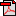  (12.4 KB)       No registration status